С О Д Е Р Ж А Н И ЕПостановления администрации Тейковского муниципального района 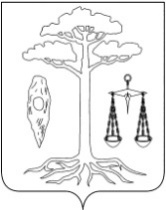 АДМИНИСТРАЦИЯ   ТЕЙКОВСКОГО МУНИЦИПАЛЬНОГО РАЙОНАИВАНОВСКОЙ ОБЛАСТИП О С Т А Н О В Л Е Н И Е от 28.05.2018 № 299г. Тейково О внесении изменений в постановление администрации Тейковского муниципального района № 629 от 28.11.2013г. «Об утверждении муниципальной программы «Развитие образования Тейковского муниципального района» (в действующей редакции)В соответствии со статьей 179 Бюджетного кодекса Российской Федерации, постановлением администрации Тейковского муниципального района от 01.10.2013г. № 523 «Об утверждении порядка разработки, реализации и оценки эффективности муниципальных программ Тейковского муниципального района» администрация Тейковского муниципального районаПОСТАНОВЛЯЕТ:Внести в постановление администрации Тейковского муниципального района № 629 от 28.11.2013г. «Об утверждении муниципальной программы «Развитие образования Тейковского муниципального района» (в действующей редакции) следующие изменения:	в приложении к постановлению:Раздел «1. Паспорт муниципальной программы «Развитие образования Тейковского муниципального района» изложить в новой редакции согласно приложению 1.Таблицу 7. Ресурсное обеспечение реализации программы раздела «4. Ресурсное обеспечение муниципальной программы» изложить в новой редакции согласно приложению 2.3.  В приложении 4 к муниципальной программе «Развитие образования Тейковского муниципального района»:- Раздел «1. Паспорт подпрограммы» изложить в новой редакции согласно приложению 3.- Раздел «5. Ресурсное обеспечение подпрограммы «Реализация основных общеобразовательных программ» изложить в новой редакции согласно приложению 4.4.  В приложении 6 к муниципальной программе «Развитие образования Тейковского муниципального района»:- Раздел «1. Паспорт подпрограммы» изложить в новой редакции согласно приложению 5.- В разделе «3. Мероприятия подпрограммы» - пункт 2 изложить в следующей редакции:«2. Софинансирование расходов, связанных с поэтапным доведением средней заработной платы педагогическим работникам иных муниципальных организаций дополнительного образования детей до средней заработной платы  в Ивановской области.Повышение средней заработной платы педагогических работников муниципальных учреждений дополнительного образования детей до средней заработной платы учителей в Ивановской области.Исполнителем мероприятия подпрограммы выступает отдел образования администрации Тейковского муниципального района.Срок выполнения мероприятия – 2014-2020 гг.»;- пункт 7 изложить в следующей редакции:«7. Расходы, связанные с поэтапным доведением средней заработной платы педагогическим работникам муниципальных организаций дополнительного образования детей в сфере физической культуры и спорта до средней заработной платы учителей в Ивановской областиПовышение средней заработной платы педагогических работников муниципальных учреждений дополнительного образования детей до средней заработной платы учителей в Ивановской области.Исполнителем мероприятия подпрограммы выступает отдел образования администрации Тейковского муниципального района.Срок выполнения мероприятия – 2018-2020 гг.».- Раздел «4. Ресурсное обеспечение подпрограммы «Реализация дополнительных общеобразовательных программ» изложить в новой редакции согласно приложению 6.Глава Тейковскогомуниципального района                                                      С.А. СеменоваПриложение 1к постановлению администрацииТейковского муниципального районаот   28.05.2018  №299 Муниципальная программа «Развитие образования Тейковского муниципального района»Паспорт муниципальной  программы «Развитие образования Тейковского муниципального района»Приложение 2к постановлению администрацииТейковского муниципального районаот      28.05.2018      № 2994. Ресурсное обеспечение муниципальной программыТаблица 7. Ресурсное обеспечение реализации программы                                                                                                    (тыс.руб.)Приложение 3к постановлению администрацииТейковского муниципального районаот   28.05.2018    № 299Подпрограмма «Реализация основных общеобразовательных программ»1. Паспорт подпрограммыПриложение 4к постановлению администрацииТейковского муниципального районаот   28.05.2018     № 2995. Ресурсное обеспечение подпрограммы«Реализация основных общеобразовательных программ»             (тыс.руб.)Приложение 5к постановлению администрацииТейковского муниципального районаот   28.05.2018      №299 Подпрограмма «Реализация дополнительных общеобразовательных программ»Паспорт подпрограммыПриложение 6к постановлению администрацииТейковского муниципального районаот  28.05.2018    № 2994. Ресурсное обеспечение подпрограммы«Реализация дополнительных общеобразовательных программ»(тыс.руб.)АДМИНИСТРАЦИЯТЕЙКОВСКОГО МУНИЦИПАЛЬНОГО РАЙОНАИВАНОВСКОЙ ОБЛАСТИ
___________________________________________________П О С Т А Н О В Л Е Н И Е   от 28.05.2018 №300                           г. ТейковоО внесении изменений в постановление администрации Тейковского муниципального района от 22.11.2013г. № 621 «Об утверждении муниципальной программы «Культура  Тейковского муниципального района» (в действующей редакции)В соответствии с Бюджетным кодексом Российской Федерации, постановлением администрации Тейковского муниципального района от 01.10.2013г. № 523 «Об утверждении порядка разработки, реализации и оценки эффективности муниципальных программ Тейковского муниципального района» (в действующей редакции) администрация Тейковского муниципального районаПОСТАНОВЛЯЕТ:Внести в  постановление администрации Тейковского муниципального района от 22.11.2013г. № 621 «Об утверждении муниципальной программы «Культура  Тейковского муниципального района» (в действующей редакции) следующие изменения:в приложении к постановлению:1. Раздел «1.Паспорт муниципальной программы Тейковского муниципального района» изложить в новой редакции согласно приложению 1.2. Раздел «4. Ресурсное обеспечение  программы «Культура Тейковского муниципального района» изложить в новой редакции согласно приложению 2. 3. В Приложении 1 «Подпрограмма «Развитие культуры Тейковского муниципального района» к муниципальной программе «Культура Тейковского муниципального района»:3.1. Раздел «Паспорт подпрограммы» изложить в новой редакции согласно приложению 3.3.2. Раздел «Ресурсное обеспечение мероприятий подпрограммы» изложить в новой редакции согласно приложению 4.4. В Приложении 2 «Подпрограмма «Предоставление дополнительного образования в сфере культуры и искусства»  к  муниципальной программе «Культура Тейковского муниципального района»:4.1. Раздел «Паспорт подпрограммы» изложить в новой редакции согласно приложению 5.4.2. Раздел «Ресурсное обеспечение мероприятий подпрограммы» изложить в новой редакции согласно приложению 6.Глава Тейковского     муниципального района                                                        С.А. СеменоваПриложение 1к постановлению  администрацииТейковского муниципального района                                                                                                                   от  28.05.2018    №300Приложение 2к постановлению  администрацииТейковского муниципального района                                                                                                                   от  28.05.2018    №300 4. Ресурсное обеспечение  программы «Культура Тейковского муниципального района»         тыс. руб.Приложение 3к постановлению  администрацииТейковского муниципального района                                                                                                                  от 28.05.2018     № 300Паспорт подпрограммы     Приложение 4к постановлению  администрацииТейковского муниципального района                                                                                                                от  28.05.2018   №300 Ресурсное обеспечение мероприятий подпрограммытыс. руб.Приложение 5к постановлению  администрацииТейковского муниципального района                                                                                                                    от  28.05.2018    № 300                                                                                                                                   Паспорт подпрограммыПриложение 6к постановлению  администрацииТейковского муниципального района                                                                                                                    от 28.05.2018   №300                                                                                                                                                                                                                           Ресурсное обеспечение мероприятий подпрограммытыс. руб.администрациятейковского муниципального районаивановской областип о с т а н о в л е н и е  от 28.05.2018 №301                                                      г. ТейковоО внесении изменений в постановление администрации Тейковского муниципального района от 24.11.2016г. № 191 «Об утверждении муниципальной программы «Развитие сети муниципальных автомобильных  дорог общего пользования местного значения Тейковского муниципального района и дорог внутри населенных пунктов» (в действующей редакции)В целях реализации программы «Развитие сети муниципальных автомобильных дорог общего пользования местного значения Тейковского муниципального района и дорог внутри населенных пунктов» администрация Тейковского муниципального районапостановляет: Внести в постановление администрации Тейковского муниципального района от 24.11.2016г. № 191 «Об утверждении муниципальной программы «Развитие сети муниципальных автомобильных дорог общего пользования местного значения Тейковского муниципального района и дорог внутри населенных пунктов» (в действующей редакции) следующие изменения:В приложении к постановлению:1. Раздел «1. Паспорт программы» изложить в новой редакции согласно приложению 1.2. Таблицу 2. Сведения о целевых индикаторах (показателях) реализации муниципальной программы Раздела «3. Цели и ожидаемые результаты реализации муниципальной программы» изложить в новой редакции согласно приложению 2.3. Таблицу 3. Ресурсное обеспечение реализации Программы Раздела «4. Ресурсное обеспечение Программы» изложить в новой редакции согласно приложению 3.4. В приложении 2 к муниципальной программе «Развитие сети муниципальных автомобильных дорог общего пользования местного значения Тейковского муниципального района и дорог внутри населенных пунктов»:4.1. Раздел «1. Паспорт подпрограммы» подпрограммы «Текущий и капитальный ремонт сети муниципальных автомобильных дорог общего пользования местного значения Тейковского муниципального района и дорог внутри населенных пунктов» изложить в новой редакции согласно приложению 4.4.2. Таблицу 1. Сведения о целевых индикаторах (показателях) реализации Подпрограммы Раздела «2. Ожидаемые результаты реализации подпрограммы» изложить в новой редакции согласно приложению 5.4.3. Таблицу 2. Ресурсное обеспечение реализации мероприятий подпрограммы Раздела «4. Ресурсное обеспечение подпрограммы» изложить в новой редакции согласно приложению 6.Глава Тейковского муниципального района				                          С.А. СеменоваПриложение 1 к постановлениюадминистрации Тейковского муниципального районаот 28.05.2018 № 301Программа «Развитие сети муниципальных автомобильных дорог общего пользования местного значения Тейковского муниципального района и дорог внутри населенных пунктов»1. Паспорт программыПриложение 2 к постановлениюадминистрации Тейковского муниципального районаот 28.05.2018 № 301Таблица 2. Сведения о целевых индикаторах (показателях) реализации муниципальной программы Приложение 3 к постановлениюадминистрации Тейковского муниципального районаот 28.05.2018 № 3014. Ресурсное обеспечение ПрограммыТаблица 3. Ресурсное обеспечение реализации Программы (тыс. руб.)Приложение 4 к постановлениюадминистрации Тейковского муниципального районаот 28.05.2018 № 301Подпрограмма«Текущий и капитальный ремонт сети муниципальных автомобильных дорог общего пользования местного значения Тейковского муниципального района и дорог внутри населенных пунктов»1. Паспорт подпрограммыПриложение 5 к постановлениюадминистрации Тейковского муниципального районаот 28.05.2018 № 301Таблица 1. Сведения о целевых индикаторах (показателях) реализации ПодпрограммыПриложение 6 к постановлениюадминистрации Тейковского муниципального районаот 28.05.2018 № 3014. Ресурсное обеспечение подпрограммыТаблица 2. Ресурсное обеспечение реализации мероприятий программы(тыс. руб.)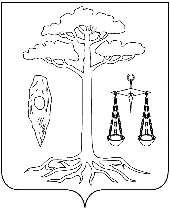 администрациятейковского муниципального районаивановской областип о с т а н о в л е н и еот 28.05.2018 №302 г. ТейковоО внесении изменений в постановление администрации Тейковского муниципального района от 22.11.2013г. № 622 «Об утверждении муниципальной программы «Обеспечение доступным и комфортным жильем, объектами инженерной инфраструктуры и услугами жилищно-коммунального хозяйства населения Тейковского муниципального района» (в действующей редакции)В соответствии с Бюджетным кодексом Российской Федерации, постановлением администрации Тейковского муниципального района от 01.10.2013г. № 523 «Об утверждении Порядка разработки, реализации и оценки эффективности муниципальных программ Тейковского муниципального района», администрация Тейковского муниципального районапостановляет: Внести в постановление администрации Тейковского муниципального района от 22.11.2013г. № 622 «Об утверждении муниципальной программы «Обеспечение доступным и комфортным жильем, объектами инженерной инфраструктуры и услугами жилищно-коммунального хозяйства населения Тейковского муниципального района» (в действующей редакции) следующие изменения:в приложении №1 к постановлению:Таблицу 2. Ресурсное обеспечение реализации мероприятий подпрограммы Раздела «4. Ресурсное обеспечение подпрограммы» приложения № 4 к муниципальной программе изложить в новой редакции согласно приложению.Глава Тейковскогомуниципального района  					                С.А. СеменоваПриложение к постановлению администрации Тейковскогомуниципального района от 28.05.2018 № 302   4. Ресурсное обеспечение подпрограммыТаблица 2. Ресурсное обеспечение реализации мероприятий подпрограммы (тыс. руб.)АДМИНИСТРАЦИЯТЕЙКОВСКОГО МУНИЦИПАЛЬНОГО РАЙОНАИВАНОВСКОЙ ОБЛАСТИП О С Т А Н О В Л Е Н И Еот  28.05.2018    № 303г.ТейковоПриложение 1к постановлению администрацииТейковского муниципального районаот 28.05.2018 № 303Муниципальная программа«Создание благоприятных условий в целях привлечения медицинских работников для работы в учреждениях здравоохранения, расположенных на территории Тейковского муниципального района»Приложение 2к постановлению администрацииТейковского муниципального районаот 28.05.2018 № 3034. Ресурсное обеспечение муниципальной  программыТаблица 2Приложение 3к постановлению администрацииТейковского муниципального районаот 28.05.2018 № 303Подпрограмма«Обеспечение существующей потребности в медицинских кадрах, их оптимальное размещение и эффективное использование»Приложение 4к постановлению администрацииТейковского муниципального районаот 28.05.2018 № 303Ресурсное обеспечение реализации подпрограммыТаблица 2АДМИНИСТРАЦИЯТЕЙКОВСКОГО МУНИЦИПАЛЬНОГО РАЙОНАИВАНОВСКОЙ ОБЛАСТИ___________________________________________________П О С Т А Н О В Л Е Н И Еот  29.05.2018 г. №305  г. ТейковоО внесении изменений в постановление администрации Тейковского муниципального района Ивановской области от 28.11.2013 г. № 630«Об утверждении муниципальной программы «Развитие сельского хозяйства и регулирование рынков сельскохозяйственной продукции, сырья и продовольствия в Тейковском муниципальном районе» (в действующей редакции)В целях обеспечения реализации Государственной  программы  развития сельского хозяйства и регулирования рынков сельскохозяйственной продукции, сырья и продовольствия на 2014-2017 годы и на период до 2020 года,  утвержденной постановлением Правительства РФ от 14.07.2012г. № 717, руководствуясь постановлением Правительства Ивановской области от 27.05.2016г. № 143-п «О внесении изменений в постановление Правительства Ивановской области от 13.11.2013 № 451-п «Об утверждении государственной программы Ивановской области «Развитие сельского хозяйства и регулирование рынков сельскохозяйственной продукции, сырья и продовольствия Ивановской области», администрация Тейковского муниципального района ПОСТАНОВЛЯЕТ:Внести в постановление администрации Тейковского муниципального района Ивановской области от 28.11.2013 г. № 630 «Об утверждении  муниципальной  программы «Развитие сельского хозяйства и регулирование рынков сельскохозяйственной продукции, сырья и продовольствия в Тейковском муниципальном районе» (в действующей редакции) следующие изменения:в приложении к постановлению:1. Раздел 4. «Ресурсное обеспечение муниципальной  программы» изложить в новой редакции согласно приложению № 1.2. Раздел 1. Паспорт подпрограммы  «Устойчивое развитие сельских территорий Тейковского муниципального района» изложить в новой редакции согласно приложению № 2. 3. Раздел 3. «Мероприятия подпрограммы» Подпрограммы 2 «Устойчивое развитие сельских территорий Тейковского муниципального района» изложить в новой редакции согласно приложению № 3.4. Таблицу 7 раздела 4. «Ресурсное обеспечение подпрограммы» Подпрограммы 2.  «Устойчивое развитие сельских территорий Тейковского муниципального района» изложить в новой редакции согласно приложению № 4.5. Раздел 7. Подпрограмма 3 «Планировка территории и проведение комплексных кадастровых работ на территории Тейковского муниципального района» изложить в новой редакции согласно приложению № 5.Глава  Тейковского муниципального района 			                                 С.А. СеменоваПриложение № 1к постановлению администрации                                                                                         Тейковского муниципального района                               от 29.05.2018  № 305     Раздел 4. Ресурсное обеспечение муниципальной  программыПеречень основных мероприятий программы и ресурсное обеспечение  программы отражены в таблице 3. Таблица 3( тыс. руб.)Приложение № 2к постановлению администрации                                                                                         Тейковского муниципального района                           от 29.05.2018  № 305     Паспорт ПодпрограммыПриложение № 3к постановлению администрации                                                                                         Тейковского муниципального района                           от     29.05.2018  №305      3.  Мероприятия подпрограммыПодпрограммой предусматривается реализация следующих мероприятий:1. Улучшение жилищных условий граждан, проживающих в сельской местности, в том числе молодых семей и молодых специалистов.Осуществляется по следующим направлениям: предоставление социальных выплат на строительство (приобретение) жилья гражданам, проживающих в сельской местности, в том числе молодым семьям и молодым специалистам.Исполнитель: отдел сельского хозяйства и земельных отношений администрации Тейковского муниципального района.Срок реализации – 2014-2020 годы.2. Комплексное обустройство населенных пунктов, расположенных в сельской местности, объектами социальной и инженерной инфраструктуры.Осуществляется по следующим направлениям: развитие сети плоскостных спортивных сооружений в сельской местности, развитие водоснабжения в сельской местности, реализация проектов комплексного обустройства площадок под компактную жилищную застройку в сельской местности).Исполнители: управление координации жилищно-коммунального, дорожного хозяйства и градостроительства администрации Тейковского муниципального района; администрации поселений Тейковского муниципального района.Срок реализации – 2014-2020 годы.3. Развитие газификации в сельской местности.Исполнители: управление координации жилищно-коммунального, дорожного хозяйства и градостроительства администрации Тейковского муниципального района; администрации поселений Тейковского муниципального района.Осуществляется по следующим направлениям: разработка проектной документации на газификацию, строительство и реконструкция объектов газификации.Срок реализации – 2014-2020 годы.4. Разработка проектной документации на объект «Строительство плоскостного спортивного сооружения в с. Новое Горяново Тейковского муниципального района».Осуществляется по следующим направлениям: разработка проектной документации.Исполнители: управление координации жилищно-коммунального, дорожного хозяйства и градостроительства администрации Тейковского муниципального района; администрации поселений Тейковского муниципального района.Срок реализации – 2014-2020 годы.Приложение № 4к постановлению администрации                                                                                         Тейковского муниципального района                                                                                                  от 29.05.2018   №305      Таблица 7Ресурсное обеспечение реализации мероприятий подпрограммы, тыс. руб.Приложение № 5к постановлению администрации                                                                                         Тейковского муниципального района                                                                                                      от   29.05.2018  № 305     7. Подпрограмма 3«Планировка территории и проведение комплексных кадастровых работ на территории Тейковского муниципального района»Паспорт Подпрограммы2. Анализ текущей ситуации в сфере реализации  ПодпрограммыУстойчивое развитие территории Тейковского муниципального района невозможно без эффективного территориального планирования и градостроительного зонирования.Условием осуществления градостроительной деятельности является выработка и принятие решений по проблемам градостроительного развития, разработка муниципальных регламентов, проектов планировки территории, проведение комплексных кадастровых работ, межевание границ территориальных зон.В настоящее время, в соответствии с требованиями федерального законодательства разработаны и утверждены Генеральные планы, правила землепользования и застройки поселений района, приняты необходимые административные регламенты по оказанию муниципальных услуг в данной сфере деятельности.Основной проблемой при осуществлении градостроительной деятельности остается то, что значительное количество земельных участков, расположенных на территориях поселений не имеет точного описания границ, так как в настоящее время кадастровый учет носит заявительный характер. Сведения о  таких земельных участках представлены в таблице № 1.Таблица 1Результаты проведенного анализа по четырем кадастровым кварталам, расположенным на территории Тейковского муниципального района, представлены в таблице 2.Таблица 2При этом, без точного описания границ, возникает ряд проблем. Гражданам невозможно продать, подарить  или заложить принадлежащий им участок, зачастую возникают споры по определению границ соседних участков. Права собственников (юридических и физических лиц) могут быть нарушены при изъятии земельного участка для государственных или муниципальных нужд. Органам местного самоуправления неточно описанные границы не дают рационально распоряжаться земельными ресурсами (выставлять на торги, начислять арендные платежи).Неточно описанные границы – явление массовое, поэтому решать проблему необходимо комплексно. Комплексный подход позволит минимизировать расходы на проведение кадастровых работ и исключить кадастровые ошибки. В настоящее время в рамках реализации мероприятия «Проведение комплексных кадастровых работ» федеральной целевой программы «Развитие единой государственной системы регистрации прав и кадастрового учета недвижимости (2014 - 2019 годы)», утвержденной постановлением Правительства Российской Федерации от 10.10.2013 № 903 местным бюджетам предусмотрено предоставление субсидий в целях софинансирования проведения комплексных кадастровых работ. Привлечение средств федерального бюджета позволит осуществить планируемые мероприятия по проведению комплексных кадастровых работ на территории поселения в условиях недостаточности собственных средств.Условием предоставления субсидий из федерального бюджета является, в том числе, разработка и утверждение проектов межевания территории, в отношении которой будут выполняться комплексные кадастровые работы.Программно-целевой метод позволит сконцентрировать в рамках данной подпрограммы имеющиеся ресурсы, подготовить необходимую документацию и провести комплексные кадастровые работы на территории поселения с привлечением средств федерального бюджета.3.Цели и ожидаемые  результаты реализации ПодпрограммыОсновными целями муниципальной Подпрограммы являются:- обеспечение устойчивого развития территории Тейковского муниципального района на основе документов территориального планирования и градостроительного зонирования;- обеспечение рационального использования земель, расположенных в границах района.Реализация Подпрограммы в 2017-2020 годах предполагает решение следующих задач:- обеспечить подготовку документации по планировке территории, выделить элементы планировочной структуры;- провести комплексные кадастровые работы и сформировать ранее неучтенные земельные участки, под гаражами, хозяйственными и другими постройками;- увеличить  количество освобожденных земельных участков, занятых самовольно установленными и незаконно размещенными объектами капитального строительства и объектами, не являющимися объектами капитального строительства на территории Тейковского муниципального района в рамках осуществления муниципального земельного контроля;- увеличить приток денежных средств в местный бюджет, за счет увеличения налогооблагаемой базы. В условиях ограниченности средств бюджета района для проведения комплексных кадастровых работ выбраны четыре кадастровых  квартала Тейковского муниципального района (37:18:030108 – д. Суббочево Большеклочковского сельского поселения, 37:18:070103 – с. Новое Горяново Новогоряновского сельского поселения, 37:18:090204 – с. Поддыбье Морозовского сельского поселения и 37:18:040107 – с. Крапивново Крапивновского сельского поселения).Целевые показатели, характеризующие ожидаемые результаты реализации муниципальной Подпрограммы (в том числе по годам реализации) представлены в таблице 3.Таблица 3Целевые индикаторы (показатели) реализации Подпрограммы	Выполнение мероприятий подпрограммы позволит: - получить актуальную, полноценную и юридически значимую информацию об объектах недвижимости на территории проведения комплексных кадастровых работ;- выявить неиспользуемые, нерационально используемые или используемые не по целевому назначению и не в соответствии с разрешенным использованием земельные участки;- выявить самовольные постройки и факты самовольного захвата земель; - разрешить существующие земельные споры и предотвратить их возникновение в будущем;- вовлечь в оборот неиспользуемые ранее земельные участки;- увеличить поступления в бюджет района. Реализация муниципальной Подпрограммы в полном объеме будет способствовать эффективному градостроительному планированию и застройке территории Тейковского муниципального района,  устойчивому его развитию, обеспечит рациональное использование земель, расположенных в границах района и защиту прав граждан и юридических лиц на объекты недвижимости.4. Мероприятия ПодпрограммыПодпрограммой предусматривается реализация следующих мероприятий:1. Разработка проектов планировки и межевания территории.Исполнители: отдел градостроительства управления координации жилищно-коммунального, дорожного хозяйства и градостроительства администрации Тейковского муниципального района;  отдел сельского хозяйства и земельных отношений администрации Тейковского муниципального района;  администрации поселений Тейковского муниципального района.Срок реализации – 2017-2020 годы.2. Выполнение комплексных кадастровых работ.Исполнители: отдел градостроительства управления координации жилищно-коммунального, дорожного хозяйства и градостроительства администрации Тейковского муниципального района;  отдел сельского хозяйства и земельных отношений администрации Тейковского муниципального района;  администрации поселений Тейковского муниципального района.Срок реализации – 2019-2020 годы.5. Ресурсное обеспечение ПодпрограммыРесурсное обеспечение Подпрограммы осуществляется за счет средств федерального бюджета и бюджета Тейковского муниципального района.Объемы финансирования Подпрограммы носят прогнозный характер и могут быть уточнены в установленном порядке при формировании проекта бюджета на соответствующий период исходя из объемов субсидии, предоставленной из федерального бюджета и реальных возможностей по финансированию мероприятий Подпрограммы из бюджета района.	Мероприятия Подпрограммы и их финансовое обеспечение по годам её реализации представлены в таблице 4. Таблица 46. График реализации мероприятий Подпрограммы            Последовательность выполнения работ по подготовке, разработке и утверждению проектов планировок и межевания территорий, проведения комплексных кадастровых работ на территории Тейковского муниципального района отражена в таблице 5.Таблица 5График реализации мероприятий ПодпрограммыИТОГОВЫЙ ДОКУМЕНТ ПУБЛИЧНЫХ СЛУШАНИЙПубличные слушания назначены постановлением Совета Тейковского муниципального района от 25.04.2018 г. № 378 «О проекте решения «О внесении изменений и дополнений в Устав Тейковского муниципального района Ивановской области».    Тема публичных слушаний: проект решения «О внесении изменений и дополнений в Устав Тейковского муниципального района Ивановской области»    Дата проведения публичных слушаний 30.05.2018 г.Председательствующий публичных слушаний _______________ Касаткина Е.М.Секретарь публичных слушаний            _____________________ Крылова С.С.ЗАКЛЮЧЕНИЕ ПО РЕЗУЛЬТАТАМ ПРОВЕДЕНИЯ ПУБЛИЧНЫХ СЛУШАНИЙ    По вопросу: проект решения «О внесении изменений и дополнений в Устав Тейковского муниципального района Ивановской области».    Публичные слушания назначены: 25.04.2018 г. Организатор: Совет Тейковского муниципального района.Тема публичных слушаний: проекте решения «О внесении изменений и дополнений в Устав Тейковского муниципального района Ивановской области».Дата проведения публичных слушаний: 30.05.2018 г.Время проведения публичных слушаний: 10.00 ч.Место проведения публичных слушаний: зал заседаний администрации Тейковского муниципального района.Участники слушаний: депутаты Совета Тейковского муниципального района, заместители главы администрации Тейковского муниципального района, начальники и специалисты отделов администрации Тейковского муниципального района, руководители организаций Тейковского муниципального района, представители общественности района.Председательствующий: Касаткина Е.М. – заместитель главы администрации Тейковского муниципального района, начальник отдела правового обеспечения.Секретарь публичных слушаний: Крылова С.С. – специалист 1 категории отдела по организационному и техническому обеспечению деятельности районного Совета и депутатов.Повестка дня:Публичные слушания по проекту решения «О внесении изменений и дополнений в Устав Тейковского муниципального района Ивановской области»».Докладчик: Касаткина Е.М. – заместитель главы администрации Тейковского муниципального района, начальник отдела правового обеспечения.ЗАКЛЮЧЕНИЕ    В соответствии с протоколом публичных слушаний от 30.05.2018 г. в ходе обсуждения     проекта решения «О внесении изменений и дополнений в Устав Тейковского муниципального района Ивановской области» предложений не поступало.Председательствующий публичных слушаний    ___________   Касаткина Е.М.    Секретарь публичных слушаний                          ___________   Крылова С.С.                        Для заметокДля заметокПостановление администрации Тейковского муниципального района от 28.05.2018 № 299О внесении изменений в постановление администрации Тейковского муниципального района № 629 от 28.11.2013г. «Об утверждении муниципальной программы «Развитие образования Тейковского муниципального района» (в действующей редакции).Постановление администрации Тейковского муниципального района от 28.05.2018 №300О внесении изменений в постановление администрации Тейковского муниципального района от 22.11.2013г. № 621 «Об утверждении муниципальной программы «Культура Тейковского муниципального района» (в действующей редакции).Постановление администрации Тейковского муниципального района от 28.05.2018 №301                                                      О внесении изменений в постановление администрации Тейковского муниципального района от 24.11.2016г. № 191 «Об утверждении муниципальной программы «Развитие сети муниципальных автомобильных дорог общего пользования местного значения Тейковского муниципального района и дорог внутри населенных пунктов» (в действующей редакции).Постановление администрации Тейковского муниципального района от 28.05.2018 №302 О внесении изменений в постановление администрации Тейковского муниципального района от 22.11.2013г. № 622 «Об утверждении муниципальной программы «Обеспечение доступным и комфортным жильем, объектами инженерной инфраструктуры и услугами жилищно-коммунального хозяйства населения Тейковского муниципального района» (в действующей редакции).Постановление администрации Тейковского муниципального района от  28.05.2018    № 303О внесении изменений в постановление администрации Тейковского муниципального района от 29.11.2016 № 202 «Об утверждении муниципальной программы «Создание благоприятных условий в целях привлечения медицинских работников для работы  в учреждениях здравоохранения, расположенных на территории Тейковского муниципального района» (в действующей редакции)Постановление администрации Тейковского муниципального района от 29.05.2018 г. №305  О внесении изменений в постановление администрации Тейковского муниципального района Ивановской области от 28.11.2013 г. № 630 «Об утверждении муниципальной программы «Развитие сельского хозяйства и регулирование рынков сельскохозяйственной продукции, сырья и продовольствия в Тейковском муниципальном районе» (в действующей редакции)Итоговый документ публичных слушанийО проекте решения «О внесении изменений и дополнений в Устав Тейковского муниципального района Ивановской областиЗаключение по результатам проведения публичных слушанийО проекте решения «О внесении изменений и дополнений в Устав Тейковского муниципального района Ивановской областиНаименование программы«Развитие образования Тейковского муниципального района»Срок реализации программы 2014-2020Администратор программыОтдел образования администрации Тейковского муниципального районаИсполнители программыОтдел образования администрации Тейковского муниципального районаОтдел культуры, туризма, молодежной и социальной политики.Перечень подпрограммПодпрограммы:Развитие общего образованияФинансовое обеспечение предоставления мер социальной поддержки в сфере образованияВыявление и поддержка одаренных детейРеализация основных общеобразовательных программФинансовое обеспечение предоставления общедоступного и бесплатного образования в муниципальных образовательных учрежденияхРеализация дополнительных общеобразовательных программОрганизация отдыха и оздоровления детейМероприятия по борьбе с преступностью, предупреждению терроризма и экстремизма, развитию многоуровневой системы профилактики правонарушений и обеспечение безопасности дорожного движения на территории Тейковского муниципального районаРеализация молодежной политики на территории Тейковского муниципального районаМеры социально-экономической поддержки молодых специалистов муниципальных организаций системы образованияФормирование доступной среды  для детей-инвалидов в образовательных организациях Тейковского муниципального районаОрганизация целевой подготовки педагогов для работы в муниципальных образовательных организациях Тейковского муниципального районаЦель (цели) программыОбеспечение соответствия качества образования меняющимся запросам населения и перспективным задачам развития общества и экономики.Повышение качества образовательных услуг и обеспечение возможности для всего населения района  получить доступное образование, обеспечивающее потребности экономики.Объем ресурсного обеспечения программыОбщий объем бюджетных ассигнований: 2014 год – 117193,5 тыс. руб.2015 год – 116661,6 тыс. руб.2016 год – 112636,0 тыс. руб.2017 год – 113423,8 тыс. руб.2018 год – 129196,5 тыс. руб.2019 год – 55190,0 тыс. руб.2020 год - 52462,1тыс.руб.- областной бюджет:2014 год – 55269,5тыс. руб.2015 год – 53942,4тыс. руб.2016 год – 58455,8 тыс. руб.2017 год – 56645,0 тыс. руб.2018 год – 67131,6 тыс. руб.2019 год – 1002,7 тыс. руб.2020 год-  1002,7 тыс.руб.- федеральный бюджет:2014 год – 1352,6 тыс. руб.2015 год – 2774,4 тыс. руб.2016 год – 1451,4 тыс. руб.2017 год – 1507,4 тыс. руб.2018 год – 1914,0 тыс. руб.2019 год – 0,0 тыс. руб.2020 год – 0,0 тыс.руб.- бюджет Тейковского муниципального района:2014 год – 60571,4 тыс. руб.2015 год – 59944,8 тыс. руб.2016 год – 52728,8 тыс. руб.2017 год – 55271,4 тыс. руб.2018 год – 60150,9 тыс. руб.2019 год – 54187,3 тыс. руб.2020 год -  51459,4 тыс.руб.№ п/пНаименование подпрограммы / 
Источник ресурсного обеспечения2014201520162017201820192020программа, всего:117193,5116661,6112636,0113423,8129196,555190,052462,1бюджетные ассигнования117193,5116661,6112636,0113423,8129196,555190,052462,1- областной бюджет55269,553942,458455,856645,067131,61002,71002,7- федеральный бюджет1352,62 774,41451,41507,41914,000-бюджет Тейковского муниципального района60571,459944,852728,855271,460150,954187,351459,4подпрограммы1Подпрограмма «Развитие общего образования»8546,09789,94789,36697,311392,82382,42352,0бюджетные ассигнования8546,09789,94789,36697,311392,82382,42352,0- областной бюджет651,4300,0500,0500,01250,000- федеральный бюджет1218,21678,41451,41507,41914,000-бюджет Тейковского муниципального района6676,47811,52837,94689,98228,82382,42352,02«Финансовое обеспечение предоставления мер социальной поддержки в сфере образования»2085,61829,72035,81647,71367,5725,5725,5бюджетные ассигнования2085,61829,72035,81647,71367,5725,5725,5- областной бюджет2075,11759,0942,4601,8730,9725,5725,5- федеральный бюджет0000000-бюджет Тейковского муниципального района10,570,71093,41045,9636,6003Выявление и поддержка одаренных детей»476,4476,4476,4476,4476,4476,40бюджетные ассигнования476,4476,4476,4476,4476,4476,40-бюджет Тейковского муниципального района476,4476,4476,4476,4476,4476,404«Реализация основных общеобразовательных программ»48492,746435,844390,845268,547182,246535,344601,2бюджетные ассигнования48492,746435,844390,845268,547182,246535,344601,2-областной бюджет00285,6587,11104,800-бюджет Тейковского муниципального района48492,746435,844105,244681,446077,446535,344601,25 «Финансовое обеспечение предоставления общедоступного и бесплатного образования в муниципальных образовательных учреждениях»52239,351530,756440,554489,363270,20,00,0бюджетные ассигнования52239,351530,756440,554489,363270,20,00,0- областной бюджет52239,351530,756440,554489,363270,20,00,06«Реализация дополнительных общеобразовательных программ»4303,43747,13603,53848,44351,83927,73927,7бюджетные ассигнования4303,43747,13603,53848,44351,83927,73927,7- областной бюджет26,548,810,1163,6407,500-бюджет Тейковского муниципального района4276,93698,33593,43684,83944,33927,73927,77«Организация отдыха и оздоровление детей»781,6690,5665,7665,7667,6665,7665,7бюджетные ассигнования781,6690,5665,7665,7667,6665,7665,7- областной бюджет277,2302,4277,2277,2277,2277,2277,2- федеральный бюджет134,4000000-бюджет Тейковского муниципального района370,0388,1388,5388,5390,4388,5388,58«Мероприятия по борьбе с преступностью, предупреждению терроризма и экстремизма, развитию многоуровневой системы профилактики правонарушений и обеспечение безопасности дорожного движения на территории Тейковского муниципального района»62,5000000бюджетные ассигнования62,5000000-бюджет Тейковского муниципального района62,50000009«Реализация молодежной политики на территории Тейковского муниципального района»170,080,0105,080,0110,0190,0190,0бюджетные ассигнования170,080,0105,080,0110,0190,0190,0-бюджет Тейковского муниципального района170,080,0105,080,0110,0190,0190,010«Меры социально-экономической поддержки молодых специалистов муниципальных организаций системы образования»36,0234,0129,0194,5164,9131,20бюджетные ассигнования36,0234,0129,0194,5164,9131,20-бюджет Тейковского муниципального района36,0234,0129,0194,5164,9131,2011Формирование доступной среды  для детей-инвалидов в образовательных организациях Тейковского муниципального района01847,500000бюджетные ассигнования01847,500000- областной бюджет01,500000- федеральный бюджет01096,000000-бюджет Тейковского муниципального района0750,00000012Организация целевой подготовки педагогов для работы в муниципальных образовательных организациях Тейковского муниципального района00056,0213,1155,80бюджетные ассигнования00056,0213,1155,80- областной бюджет00026,091,000-бюджет Тейковского муниципального района00030,0122,1155,80Наименование подпрограммыРеализация основных общеобразовательных программСрок реализации подпрограммы 2014-2020Исполнители подпрограммыОтдел образования администрации Тейковского муниципального районаЦель (цели) подпрограммыПредоставление муниципальной услуги «Предоставление общедоступного бесплатного дошкольного образования»«Предоставление бесплатного и общедоступного начального, основного, среднего общего образования»Содержание прочих учреждений системы образования Тейковского муниципального района.Обеспечение деятельности учреждений образования за счет родительской платыОбъем ресурсного обеспечения подпрограммыОбщий объем бюджетных ассигнований: 2014 год – 48492,7 тыс. руб.2015 год – 46435,8 тыс. руб.2016 год – 44390,8 тыс. руб.2017 год – 45268,5 тыс.руб.2018 год – 47182,2 тыс.руб.2019 год – 46535,3 тыс. руб.2020 год –44601,2 тыс.руб.- областной бюджет:2014 год – 0,0 тыс. руб.2015 год – 0,0 тыс. руб.2016 год – 285,6 тыс. руб.2017 год – 587,1 тыс.руб.2018 год – 1104,8 тыс.руб.2019 год – 0,0 тыс. руб.2020 год – 0,0 тыс.руб.- бюджет Тейковского муниципального района:2014 год – 48492,7 тыс. руб.2015 год – 46435,8 тыс. руб.2016 год – 44105,2 тыс. руб.2017 год – 44681,4 тыс.руб.2018 год – 46077,4 тыс.руб.2019 год – 46535,3 тыс. руб.2020 год – 44601,2 тыс.руб.№ п/пНаименование подпрограммы / 
Источник ресурсного обеспечения2014201520162017201820192020Подпрограмма /всего48492,746435,844390,845268,547182,246535,344601,2бюджетные ассигнования48492,746435,844390,845268,547182,246535,344601,2-бюджет Тейковского муниципального района48492,746435,844105,244681,446077,446535,344601,2-областной бюджет0,00,0285,6587,11104,80,00,01Предоставление муниципальной услуги «Предоставление общедоступного бесплатного дошкольного образования» 7229,66672,25662,36370,95214,56864,16864,1-бюджет Тейковского муниципального района7229,66672,25662,36370,95214,56864,16864,12Предоставление муниципальной услуги «Предоставление бесплатного и общедоступного начального, основного, среднего общего образования» 32612,730366,627001,427549,729935,728445,326511,2-бюджет Тейковского муниципального района32612,730366,627001,427549,729935,728445,326511,23Содержание прочих учреждений образования 6885,37399,37759,07567,67416,97708,67708,6-бюджет Тейковского муниципального района6885,37399,37759,07567,67416,97708,67708,64Обеспечение деятельности учреждений образования за счет родительской платы 1765,11997,71833,41748,91872,41872,41872,4-бюджет Тейковского муниципального района1765,11997,71833,41748,91872,41872,41872,45Расходы на питание детей0,00,01849,11444,31637,91644,91644,9-бюджет Тейковского муниципального района0,00,01849,11444,31637,91644,91644,96Поддержка мер по обеспечению сбалансированности местных бюджетов0,00,0285,6587,11104,80,00,0- областной бюджет0,00,0285,6587,11104,80,00,0Наименование подпрограммыРеализация дополнительных общеобразовательных программСрок реализации подпрограммы 2014-2020Исполнители подпрограммыОтдел образования администрации Тейковского муниципального районаЦель (цели) подпрограммыРасширение потенциала системы дополнительного образования Тейковского муниципального районаОбеспечение высокого качества услуг дополнительного образования Тейковского муниципального районаОбъем ресурсного обеспечения подпрограммыОбщий объем бюджетных ассигнований: 2014 год – 4303,4 тыс. руб.2015 год – 3747,1 тыс. руб.2016 год – 3603,5 тыс. руб.2017 год – 3848,4 тыс. руб.2018 год – 4351,8 тыс. руб.2019 год – 3927,7 тыс. руб.2020 год – 3927,7 тыс.руб.- областной бюджет:2014 год – 26,5 тыс. руб.2015 год – 48,8 тыс. руб.2016 год – 10,1 тыс. руб.2017 год – 163,6 тыс.руб.2018 год – 407,5 тыс.руб.2019 год – 0,0 тыс. руб.2020 год - 0,0 тыс. руб.- бюджет Тейковского муниципального района:2014 год – 4276,9тыс. руб.2015 год – 3698,3 тыс. руб.2016 год – 3593,4 тыс. руб.2017 год – 3684,8 тыс. руб.2018 год – 3944,3 тыс. руб.2019 год – 3927,7 тыс. руб.2020 год – 3927,7 тыс.руб.№ п/пНаименование подпрограммы / 
Источник ресурсного обеспечения2014201520162017201820192020Подпрограмма /всего4303,43747,13603,53848,44351,83927,73927,7бюджетные ассигнования4303,43747,13603,53848,44351,83927,73927,7- областной бюджет26,548,810,1163,6407,50,00,0- бюджет Тейковского муниципального района4276,93698,33593,43684,83944,33927,73927,71Предоставление муниципальной услуги «Организация дополнительного образования детей» 4250,43584,53593,43305,43927,73927,73927,7- бюджет Тейковского муниципального района4250,43584,53593,43305,43927,73927,73927,72Софинансирование расходов, связанных с поэтапным доведением средней заработной платы педагогическим работникам иных муниципальных организаций дополнительного образования детей до средней заработной платы в Ивановской области26,50,00,00,00,00,00,0- областной бюджет26,50,00,00,00,00,00,03Софинансирование расходов, связанных с поэтапным доведением средней заработной платы педагогическим работникам муниципальных организаций дополнительного образования детей в сфере физической культуры и спорта до средней заработной платы учителей в Ивановской области0,00,00,00,036,10,00,0- областной бюджет0,00,00,00,036,10,00,04.Расходы, связанные с поэтапным доведением средней заработной платы педагогическим работникам иных муниципальных организаций дополнительного образования детей до средней заработной платы учителей в Ивановской области 26,5113,80,0379,42,30,00,0- бюджет Тейковского муниципального района26,5113,80,0379,42,30,00,05.Софинансирование расходов, связанных с поэтапным доведением средней заработной платы педагогическим работникам иных муниципальных организаций дополнительного образования детей до средней заработной платы учителей в Ивановской области0,048,80,0118,4194,80,00,0- областной бюджет0,048,80,0118,4194,80,00,06Поддержка мер по обеспечению сбалансированности местных бюджетов0,00,010,145,2176,60,00,0- областной бюджет0,00,010,145,2176,60,07Расходы, связанные с поэтапным доведением средней заработной платы педагогическим работникам муниципальных организаций дополнительного образования детей в сфере физической культуры и спорта до средней заработной платы учителей в Ивановской области0,00,00,00,014,30,00,0- бюджет Тейковского муниципального района0,00,00,00,014,30,00,0Паспорт муниципальной программы Тейковского муниципального районаПаспорт муниципальной программы Тейковского муниципального районаНаименование программыКультура  Тейковского муниципального районаСрокреализации программы2014-2020 годыАдминистратор программыОтдел культуры, туризма, молодежной и социальной политики администрации Тейковского муниципального районаИсполнители программы- Отдел культуры, туризма, молодежной и социальной политики администрации Тейковского муниципального района- Отдел образования администрации Тейковского муниципального района- МКУ «Межпоселенческое социально-культурное объединение»- МКУ ДО «Новогоряновская детская школа искусств»- Администрация Тейковского муниципального района- Отдел градостроительства управления координации жилищно-коммунального, дорожного хозяйства и градостроительстваПеречень подпрограмм1. «Развитие культуры  Тейковского муниципального района»2. «Предоставление дополнительного образования в сфере культуры и искусства»3. «Сохранение, использование, популяризация и государственная охрана объектов культурного наследия (памятников истории и культуры) Тейковского муниципального района»Цель (цели) программы1.Обеспечение права доступа граждан на доступ к культурным ценностям2.Развитие творческого потенциала жителей Тейковского муниципального района3.Создание условий для улучшения доступа населения района к культурным ценностям, информации, знаниям4. Укрепление  материально-технической базы муниципальных учреждений культуры5.Компьютеризация и информатизация культурного пространства Тейковского муниципального района6. Поддержка и развитие учреждений дополнительного образования в сфере культуры7.Организация библиотечного обслуживания населения, комплектование и обеспечение сохранности их библиотечных фондов8.Обеспечение сохранности объектов  культурного наследия и их современное использование Объем ресурсного обеспечения программыОбщий объем бюджетных ассигнований2014г. - 8964,3 тыс. рублей,2015г. - 6740,9 тыс. рублей,2016г.-  6629,4 тыс. рублей,2017г.-  9561,4 тыс. рублей,2018г.-14616,8 тыс. рублей,2019г. 11989,9 тыс. рублей,2020г. - 8155,6 тыс. рублей.бюджет Тейковского муниципального района2014г.-   6377,8 тыс. рублей,2015г.-   6053,1 тыс. рублей,2016г.-   6409,5 тыс. рублей,2017г.-   8429,6 тыс. рублей,2018г.- 12037,5 тыс. рублей,2019г. -11986,8 тыс. рублей,2020г. -  8152,5 тыс. рублей.областной бюджет 2014г. - 2586,5 тыс. рублей,2015г. -   687,8 тыс. рублей,2016г. -   219,9 тыс. рублей,2017г. - 1028,7 тыс. рублей,2018г. - 2576,3 тыс. рублей,2019г. -       0,0 тыс. рублей,2020г . -      0,0 тыс. рублей.федеральный бюджет 2014г. -       0,0 тыс. рублей,2015г. -       0,0 тыс. рублей,2016г. -       0,0 тыс. рублей,2017г. -   103,1 тыс. рублей,2018г. -       3,0 тыс. рублей,2019г. -       3,1 тыс. рублей,2020г . -      3,1 тыс. рублей.№ п/пНаименование подпрограммы / 
Источник ресурсного обеспечения2014г2015г2016г2017г2018г2019г2020гпрограмма /всего8964,36740,9 6629,49561,414616,811989,98155,6бюджетные ассигнования8964,3  6740,9 6629,49561,414616,811989,98155,6- областной бюджет2586,5   687,8 219,9 1028,7  2576,300- федеральный бюджет000103,13,000-бюджет Тейковского муниципального района6377,86053,16409,58429,612037,511989,98155,61.Подпрограмма «Развитие культуры Тейковского муниципального района» /всего7226,75065,55136,97967,59027,46657,86657,8бюджетные ассигнования7226,75065,55136,97967,59027,46657,86657,8- областной бюджет2251,5  341,7140,2   950,62321,100- федеральный бюджет000103,13,03,13,1-бюджет Тейковского муниципального района4975,24723,84996,76913,86703,36654,76654,72.Подпрограмма «Предоставление дополнительного образования в сфере культуры и искусства»1737,61675,41492,51593,91889,41497,81497,8бюджетные ассигнования1737,61675,41492,51593,91889,41497,81497,8- областной бюджет335,0346,179,778,1255,200- федеральный бюджет0000000- бюджет Тейковского муниципального района1402,61329,31412,81515,81634,21497,81497,83.Подпрограмма ««Сохранение, использование, популяризация и государственная охрана объектов культурного наследия (памятников истории и культуры) Тейковского муниципального района»00003700,03834,30бюджетные ассигнования00003700,03834,30- областной бюджет0000000- федеральный бюджет0000000- бюджет Тейковского муниципального района00003700,03834,30Наименование подпрограммы«Развитие культуры  Тейковского муниципального района»Срок реализации подпрограммы2014-2020 годыИсполнители подпрограммы- Отдел культуры, туризма, молодежной и социальной политики администрации Тейковского муниципального района- Муниципальное казенное учреждение  Тейковского муниципального района «Межпоселенческое социально-культурное объединение»Цель (цели) подпрограммыСохранение культурных ценностей и традиций, материального и нематериального наследия культуры России, повышение эффективности его использования в качестве ресурса социально-экономического и духовного развития Тейковского муниципального района, укрепление  материально-технической базы учреждений культуры, организация библиотечного обслуживания населения, комплектование и обеспечение сохранности их библиотечных фондовОбъем ресурсного обеспечения подпрограммыОбщий объем бюджетных ассигнований:.-  7226,7 тыс. рублей,.-  5065,5 тыс. рублей,.-  5136,9 тыс. рублей,.-  7967,5 тыс. рублей,.-  9027,4 тыс. рублей,2019 г. - 6657,8 тыс. рублей,2020 г. - 6657,8 тыс. рублей.федеральный бюджет.-       0,0 тыс. рублей,. -      0,0 тыс. рублей,. -      0,0 тыс. рублей,.-   103,1 тыс. рублей,.-       3,0 тыс. рублей,2019 г.  -     3,1 тыс. рублей,2020 г. -      3,1 тыс. рублей.областной бюджет.- 2251,5 тыс. рублей,. -  341,7 тыс. рублей,. -  140,2 тыс. рублей,.-   950,6 тыс. рублей,.- 2321,1 тыс. рублей,2019 г.  -        0 тыс. рублей,2020 г. -         0 тыс. рублей.бюджет Тейковского муниципального района.-  4975,2 тыс. рублей,.-  4723,8 тыс. рублей,.-  4996,7 тыс. рублей,.-  6913,8 тыс. рублей,.-  6703,3 тыс. рублей,2019 г. - 6654,7 тыс. рублей.2020 г. - 6654,7 тыс. рублей.№ п/пНаименование подпрограммы / 
Источник ресурсного обеспечения2014г2015г2016г2017г2018г2019г2020г1.Подпрограмма «Развитие культуры Тейковского муниципального района»/всего7226,75065,55136,97967,59027,46657,86657,8бюджетные ассигнования7226,75065,55136,97967,59027,46657,86657,8- областной бюджет2251,5 341,7140,2   950,62321,100- федеральный бюджет000103,13,03,13,1-бюджет Тейковского муниципального района4975,24723,84996,76913,86703,36654,76654,71.1Предоставление муниципальной услуги «Организация досуга и обеспечение населения услугами организаций культуры»4437,34400,54043,74054,94382,64790,14790,1бюджетные ассигнования4437,34400,54043,74054,94382,64790,14790,1- областной бюджет0000000- федеральный бюджет0000000- бюджет Тейковского муниципального района4437,34400,54043,74054,94382,64790,14790,11.2Содержание учреждений культуры  за счет иных источников198,5117,1111,1130,0115,015,015,0бюджетные ассигнования198,5117,1111,1130,0115,015,015,0- областной бюджет0000000- федеральный бюджет0000000- бюджет Тейковского муниципального района198,5117,1111,1130,0115,015,015,01.3Укрепление материально-технической базы муниципальных учреждений культуры1630,059,0589,0210,640,000бюджетные ассигнования1630,059,0589,0210,640,000- областной бюджет1600,0000000- федеральный бюджет0000000- бюджет Тейковского муниципального района30,059,0589,0210,640,0001.4Софинансирование расходов, связанных с поэтапным доведением средней  заработной платы работникам культуры  муниципальных учреждений культуры Ивановской области до средней заработной платы в Ивановской области651,5341,7112,0860,22042,800бюджетные ассигнования651,5341,7112,0860,22042,800- областной бюджет651,5341,7112,0860,22042,800- федеральный бюджет0000000- бюджет Тейковского муниципального района00000001.5Повышение средней заработной платы отдельным  категориям  работников учреждений культуры 109,4117,2252,90000бюджетные ассигнования109,4117,2252,90000- областной бюджет0000000- федеральный бюджет0000000- бюджет Тейковского муниципального района109,4117,2252,900001.6Расходы, связанные с поэтапным доведением средней заработной платы  работникам культуры муниципальных учреждений культуры до средней заработной платы в Ивановской области000466,7253,200бюджетные ассигнования000466,7253,200- областной бюджет0000000- федеральный бюджет0000000- бюджет Тейковского муниципального района000466,7253,2001.7Грант Главы Тейковского муниципального района победителю культурного марафона «С любовью к людям и району» за лучшую организацию проведения дней культуры учреждениями культуры поселений в рамках празднования 85-летия Тейковского района200,0000000бюджетные ассигнования200,0000000- областной бюджет0000000- федеральный бюджет0000000- бюджет Тейковского муниципального района200,00000001.8Выпуск печатных изданий поэтов и писателей Тейковского района030,000000бюджетные ассигнования030,000000- областной бюджет0000000- федеральный бюджет0000000- бюджет Тейковского муниципального района030,0000001.9Поддержка мер по обеспечению сбалансированности местных бюджетов0028,290,4278,300бюджетные ассигнования0028,290,4278,300- областной бюджет0028,290,4278,300- федеральный бюджет0000000- бюджет Тейковского муниципального района00000002.0Предоставление муниципальной услуги «Организация библиотечного обслуживания населения, комплектование и обеспечение сохранности их библиотечных фондов»0002041,31909,61849,61849,6бюджетные ассигнования0002041,31909,61849,61849,6- областной бюджет0000000- федеральный бюджет0000000- бюджет Тейковского муниципального района0002041,31909,61849,61849,62.1Комплектование книжных фондов библиотек муниципальных образований 0003,13,03,13,1бюджетные ассигнования0003,13,03,13,1- областной бюджет0000000- федеральный бюджет0003,13,03,13,1- бюджет Тейковского муниципального района00000002.2Софинансирование расходов на комплектование книжных фондов библиотек Тейковского муниципального района0004,32,900бюджетные ассигнования0004,32,900- областной бюджет0000000- федеральный бюджет0000000- бюджет Тейковского муниципального района0004,32,9002.3Государственная поддержка муниципальных учреждений культуры000100,0000бюджетные ассигнования000100,0000- областной бюджет0000000- федеральный бюджет000100,0000- бюджет Тейковского муниципального района00000002.4Софинансирование на государственную поддержку муниципальных учреждений культуры000   6,0000бюджетные ассигнования000 6,0000- областной бюджет0000000- федеральный бюджет0000000Наименование подпрограммы«Предоставление дополнительного образования в сфере культуры и искусства»Срок реализации подпрограммы2014-2020 годыИсполнители подпрограммы-Отдел образования администрации Тейковского муниципального района- Муниципальное казенное  учреждение дополнительного образования  Тейковского муниципального района «Новогоряновская детская школа искусств»Цель (цели) подпрограммыОбеспечение необходимых условий для личностного  развития, укрепления здоровья, профессионального самоопределения и творческого  труда детей в возрасте  от 6 до 18 лет, адаптация их к жизни в обществе, формирование общей культуры, организация содержательного досугаОбъем ресурсного обеспечения подпрограммыОбщий объем бюджетных ассигнований:2014г.-  1737,6 тыс. рублей,2015г.-  1675,4 тыс. рублей,2016г.-  1492,5 тыс. рублей,2017г.-  1593,9 тыс. рублей,2018 г.- 1889,4 тыс. рублей,2019 г.- 1497,8 тыс. рублей,2020 г. -1497,8 тыс. рублей.областной бюджет2014 г.-   335,0 тыс. рублей,2015 г.-   346,1 тыс. рублей,2016 г.-     79,7 тыс. рублей,2017г.-      78,1 тыс. рублей,2018 г.-   255,2 тыс. рублей,2019 г.-       0,0 тыс. рублей,2020 г.-       0,0 тыс. рублей.бюджет Тейковского муниципального района2014 г.-  1402,6 тыс. рублей,2015 г.-  1329,3 тыс. рублей,2016 г.-  1412,8 тыс. рублей,2017 г.-  1515,8 тыс. рублей,2018 г.-  1634,2 тыс. рублей,2019 г. - 1497,8 тыс. рублей,2020 г. - 1497,8 тыс. рублей.№ п/пНаименование подпрограммы / 
Источник ресурсного обеспечения2014г2015г2016г2017г2018г2019г2020г1.Подпрограмма /всего1737,61675,41492,51593,91889,41497,81497,8бюджетные ассигнования 1737,61675,41492,51593,91889,41497,81497,8- областной бюджет   335,0  346,179,7    78,1255,200- федеральный бюджет0000000- бюджет Тейковского муниципального района1402,61329,31412,81515,81634,21497,81497,81.1Предоставление муниципальной услуги «Организация  предоставления дополнительного образования детей в сфере культуры и искусства»1067,6  983,2 1343,21378,81530,11497,81497,8бюджетные ассигнования1067,6 983,2 1343,21378,81530,11497,81497,8- областной бюджет0000000- федеральный бюджет0000000- бюджет Тейковского муниципального района1067,6  983,2 1343,21378,81530,11497,81497,81.2Содержание учреждения дополнительного образования в сфере культуры и искусства   за счет иных источников0000000бюджетные ассигнования0000000- областной бюджет0000000- федеральный бюджет0000000- бюджет Тейковского муниципального района00000001.3Софинансирование расходов, связанных с поэтапным доведением средней заработной платы педагогическим работникам муниципальных организаций дополнительного образования детей в сфере культуры и искусства до средней заработной платы учителей в Ивановской области335,0346,169,655,5192,700бюджетные ассигнования335,0346,169,655,5192,700- областной бюджет335,0346,169,655,5192,700- федеральный бюджет0000000- бюджет Тейковского муниципального района00000001.4Расходы на повышение заработной платы педагогических работников учреждений дополнительного образования детей в сфере культуры и искусства  335,0  346,169,6137,0104,100бюджетные ассигнования  335,0   346,169,6137,0104,100- областной бюджет0000000- федеральный бюджет0000000- бюджет Тейковского муниципального района  335,0   346,169,6137,0104,1001.5Поддержка мер по обеспечению сбалансированности местных бюджетов0010,122,662,500бюджетные ассигнования0010,122,662,500- областной бюджет0010,122,662,500- федеральный бюджет0000000- бюджет Тейковского муниципального района0000000Наименование программыРазвитие сети муниципальных автомобильных дорог общего пользования местного значения Тейковского муниципального района и дорог внутри населенных пунктов Сроки и этапы реализации программыСроки реализации программы:1 этап-2017г.2 этап-2018г.3 этап-2019г.4 этап-2020г.5 этап-2021г.6 этап-2022г.Администратор программыУправление координации жилищно-коммунального, дорожного хозяйства и градостроительства Исполнители программыУправление координации жилищно-коммунального, дорожного хозяйства и градостроительстваПеречень подпрограмм1. Содержание сети муниципальных автомобильных дорог общего пользования местного значения Тейковского муниципального района и дорог внутри населенных пунктов2. Текущий и капитальный ремонт сети муниципальных автомобильных дорог общего пользования местного значения Тейковского муниципального района и дорог внутри населенных пунктовЦель программыПриведение автомобильных дорог и дорог внутри населенных пунктов  в состояние, отвечающее требованиям градостроительных, экологических, технических норм и правилОбъёмы ресурсного обеспечения программыОбщий объем бюджетных ассигнований:2017 год –  8693,3 тыс. руб. 2018 год –  10750,2 тыс. руб. 2019 год –  5499,9 тыс. руб.2020 год –  5735,4 тыс. руб.2021 год –  5735,4 тыс. руб.2022 год –  5735,4 тыс. руб.Бюджет Тейковского муниципального района:2017 год –  5693,3 тыс. руб. 2018 год –  7750,2 тыс. руб. 2019 год –  5499,9 тыс. руб.2020 год –  5735,4 тыс. руб.2021 год –  5735,4 тыс. руб.2022 год –  5735,4 тыс. руб.Бюджет Ивановской области:2017 год –  3000,0 тыс. руб.2018 год –  3000,0 тыс. руб.2019 год –  0,0 тыс. руб.2020 год –  0,0 тыс. руб.2021 год –  0,0 тыс. руб.2022 год –  0,0 тыс. руб.№п/пНаименование  показателейЕд. изм.Значения показателейЗначения показателейЗначения показателейЗначения показателейЗначения показателейЗначения показателей№п/пНаименование  показателейЕд. изм.2017г.2018г.2019г.2020г.2021г.2022г.1.Протяженность сети автомобильных дорог общего пользования местного значениякм.98,24199,94199,94199,94199,94199,9412.Протяженность дорог местного значения с твердым покрытиемкм.33,735,335,335,335,335,33.Из них с усовершенствованным покрытием км.13,214,214,214,214,214,24.Протяженность сети дорог внутри населенных пунктовкм.160,527160,527160,527160,527160,527160,5275.Протяженность дорог внутри населенных пунктов с твердым покрытиемкм.52,852,852,852,852,852,86.Объем ввода в эксплуатацию после строительства и реконструкции автомобильных дорог общего пользования местного значениякм.0000007.Прирост протяженности сети автомобильных дорог общего пользования местного значения в результате строительства новых автомобильных дорогкм.0000008.Прирост протяженности автомобильных дорог общего пользования местного значения, соответствующих нормативным требованиям к транспортно-эксплуатационным показателям, в результате капитального ремонта и ремонта автомобильных дорогкм.5,1575,04,04,04,04,09.Общая протяженность автомобильных дорог общего пользования местного значения, соответствующих нормативным требованиям к транспортно-эксплуатационным показателям на 31 декабря отчетного года км.209,28210,9211,2211,4211,45211,510.Доля протяженности автомобильных дорог общего пользования местного значения, соответствующих нормативным требованиям к транспортно-эксплуатационным показателям на 31 декабря отчетного года %80,981,081,181,281,281,211.Число ДТП на автомобильных дорогах общего пользования местного значения с сопутствующими дорожными условиямиед.00000012.Выполнение мероприятий по содержанию автомобильных дорог с учетом сезонных особенностей%52,360,065,067,067,568,0№ п/пНаименование мероприятия/ Источник ресурсного обеспечения2017г.2018г.2019г.2020г.2021г.2022г. «Развитие сети муниципальных автомобильных дорог общего пользования местного значения Тейковского  муниципального района и дорог внутри населенных пунктов», всего «Развитие сети муниципальных автомобильных дорог общего пользования местного значения Тейковского  муниципального района и дорог внутри населенных пунктов», всего8693,310750,25499,95735,45735,45735,4 бюджетные ассигнования бюджетные ассигнования8693,310750,25499,95735,45735,45735,4- бюджет Тейковского муниципального района- бюджет Тейковского муниципального района5693,37750,25499,95735,45735,45735,4- бюджет Ивановской области- бюджет Ивановской области3000,03000,00,00,00,00,0- федеральный бюджет- федеральный бюджет0,00,00,00,00,00,01.«Содержание сети муниципальных автомобильных дорог общего пользования местного значения Тейковского муниципального района и дорог внутри населенных пунктов» муниципальной программы «Развитие сети муниципальных автомобильных дорог общего пользования местного значения Тейковского муниципального района  и дорог внутри населенных пунктов»   3120,63706,32303,02303,02303,02303,02.«Текущий и капитальный ремонт сети муниципальных автомобильных дорог общего пользования местного значения Тейковского муниципального района и дорог внутри населенных пунктов» муниципальной программы «Развитие сети муниципальных автомобильных дорог общего пользования местного значения Тейковского муниципального района  и дорог внутри населенных пунктов»5572,77043,93196,93432,43432,4432,4Наименование подпрограммыТекущий и капитальный ремонт сети муниципальных автомобильных дорог общего пользования местного значения Тейковского муниципального района и дорог внутри населенных пунктов Срок реализации подпрограммы 2017-2022гг.Исполнители подпрограммыУправление координации жилищно-коммунального, дорожного хозяйства и градостроительстваЦели подпрограммы1. Улучшение качества дорожного покрытия автомобильных дорог общего пользования местного значения Тейковского муниципального района и дорог внутри населенных пунктов2. Снижение уровня аварийности на автомобильных дорог общего пользования местного значения Тейковского муниципального района и в населенных пунктах.Объемы ресурсного обеспечения подпрограммыОбщий объем бюджетных ассигнований:2017 год – 5572,7 тыс. руб.  2018 год – 7043,9 тыс. руб.  2019 год – 3196,9 тыс. руб.2020 год – 3432,4 тыс. руб.2021 год – 3432,4 тыс. руб. 2022 год – 3432,4 тыс. руб.Бюджет Тейковского муниципального района:2017 год – 2572,7 тыс. руб.  2018 год – 4043,9 тыс. руб.  2019 год – 3196,9 тыс. руб. 2020 год – 3432,4 тыс. руб.  2021 год – 3432,4 тыс. руб.  2022 год – 3432,4 тыс. руб.  Бюджет Ивановской области:2017 год – 3000,0 тыс. руб.2018 год – 3000,0 тыс. руб. 2019 год – 0,0 тыс. руб.2020 год – 0,0 тыс. руб. 2021 год – 0,0 тыс. руб.  2022 год – 0,0 тыс. руб.№п/пНаименование  показателейЕд. изм.Значения показателейЗначения показателейЗначения показателейЗначения показателейЗначения показателейЗначения показателейЗначения показателей№п/пНаименование  показателейЕд. изм.2017г.2018г.2019г.2020г.2021г.2021г.2022г.1.Протяженность сети автомобильных дорог общего пользования местного значениякм.98,24199,94199,94199,94199,94199,94199,9412.Протяженность дорог местного значения с твердым покрытиемкм.33,735,335,335,335,335,335,33.Из них с усовершенствованным покрытием км.13,214,214,214,214,214,214,24.Протяженность сети дорог внутри населенных пунктовкм.160,527160,527160,527160,527160,527160,527160,5275.Протяженность дорог внутри населенных пунктов с твердым покрытиемкм.52,852,852,852,852,852,852,86.Объем ввода в эксплуатацию после строительства и реконструкции автомобильных дорог общего пользования местного значениякм.00000007.Прирост протяженности сети автомобильных дорог общего пользования местного значения в результате строительства новых автомобильных дорогкм.00000008.Прирост протяженности автомобильных дорог общего пользования местного значения, соответствующих нормативным требованиям к транспортно-эксплуатационным показателям, в результате капитального ремонта и ремонта автомобильных дорогкм.5,1575,04,04,04,04,04,09.Общая протяженность автомобильных дорог общего пользования местного значения, соответствующих нормативным требованиям к транспортно-эксплуатационным показателям на 31 декабря отчетного года (км.)км.209,28210,9211,2211,4211,45211,45211,510.Доля протяженности автомобильных дорог общего пользования местного значения, соответствующих нормативным требованиям к транспортно-эксплуатационным показателям на 31 декабря отчетного года (%)%80,981,081,181,281,281,281,2№ п/пНаименование подпрограммы/ Источник ресурсного обеспечения2017г.2018г.2019г.2020г.2021г.2022г.Подпрограмма «Текущий и капитальный ремонт сети муниципальных автомобильных дорог общего пользования местного значения Тейковского муниципального района и дорог внутри населенных пунктов», всегоПодпрограмма «Текущий и капитальный ремонт сети муниципальных автомобильных дорог общего пользования местного значения Тейковского муниципального района и дорог внутри населенных пунктов», всего5572,77043,93196,93432,43432,43432,4бюджетные ассигнованиябюджетные ассигнования5572,77043,93196,93432,43432,43432,4- бюджет Тейковского муниципального района- бюджет Тейковского муниципального района2572,74043,93196,93432,43432,43432,4- бюджет Ивановской области- бюджет Ивановской области3000,03000,00,00,00,00,0- федеральный бюджет- федеральный бюджет0,00,00,00,00,00,01.- мероприятия по выполнению текущего и капитального ремонта сети муниципальных автомобильных дорог общего пользования местного значения Тейковского муниципального района и дорог внутри населенных пунктов  бюджетные ассигнования2542,24013,43196,93432,43432,43432,41.- бюджет Тейковского муниципального района2542,24013,43196,93432,43432,43432,41.- бюджет Ивановской области0,00,00,00,00,00,01.- федеральный бюджет0,00,00,00,00,00,02.-ремонт автомобильной дороги общего пользования местного значения Тейковского муниципального района «Нерль-Суново» 11,50,00,00,00,00,02.бюджетные ассигнования11,50,00,00,00,00,02.- бюджет Тейковского муниципального района11,50,00,00,00,00,03.-ремонт автомобильной дороги общего пользования местного значения Тейковского муниципального района участка а/дороги «Оболсуново-Алферьево»19,00,00,00,00,00,03.бюджетные ассигнования19,00,00,00,00,00,03.-бюджет Тейковского муниципального района 19,00,00,00,00,00,04.- строительство (реконструкция), капитальный ремонт, ремонт и содержание автомобильных дорог общего пользования местного значения, в т.ч. на формирование муниципальных дорожных фондов3000,03000,00,00,00,00,04.- бюджетные ассигнования3000,03000,00,00,00,00,04.- бюджет Ивановской области3000,03000,00,00,00,00,05.- софинансирование расходов на строительство (реконструкцию), капитальный ремонт, ремонт и содержание автомобильных дорог общего пользования местного значения, в т.ч. на формирование муниципальных дорожных фондов-30,50,00,00,00,05.- бюджетные ассигнования-30,50,00,00,00,05.-бюджет Тейковского муниципального района-30,50,00,00,00,0№ п/пНаименование мероприятия/Источник ресурсного обеспечения2014201520162017201820192020Подпрограмма, всегоПодпрограмма, всего9685929,80,005,1508,37574,500,00бюджетные ассигнованиябюджетные ассигнования9470929,80,005,1508,37574,500,00- областной бюджет- областной бюджет931970,000,000,000,000,000,00- бюджет Тейковского муниципального района- бюджет Тейковского муниципального района1210,029,80,005,1508,37574,500,00- бюджеты  поселений Тейковского муниципального района- бюджеты  поселений Тейковского муниципального района302,00,000,000,00,00,00,00- внебюджетное финансирование- внебюджетное финансирование21500,000,000,000,000,000,001.Разработка проектно-сметной документации для газификации Тейковского муниципального района (строительство магистральных газопроводов) Разработка проектно-сметной документации для газификации Тейковского муниципального района (строительство магистральных газопроводов) Разработка проектно-сметной документации для газификации Тейковского муниципального района (строительство магистральных газопроводов) Разработка проектно-сметной документации для газификации Тейковского муниципального района (строительство магистральных газопроводов) Разработка проектно-сметной документации для газификации Тейковского муниципального района (строительство магистральных газопроводов) Разработка проектно-сметной документации для газификации Тейковского муниципального района (строительство магистральных газопроводов) Разработка проектно-сметной документации для газификации Тейковского муниципального района (строительство магистральных газопроводов) бюджетные ассигнования9470929,80,000,000,000,000,00- областной бюджет931970,000,000,000,000,000,00- бюджет Тейковского муниципального района1210,029,80,000,000,000,000,00- бюджеты поселений Тейковского муниципального района302,00,000,000,000,000,000,00- внебюджетное финансирование21500,000,000,000,000,000,002.Разработка проектно-сметной документации и газификации населенных пунктов Тейковского муниципального района  Разработка проектно-сметной документации и газификации населенных пунктов Тейковского муниципального района  Разработка проектно-сметной документации и газификации населенных пунктов Тейковского муниципального района  Разработка проектно-сметной документации и газификации населенных пунктов Тейковского муниципального района  Разработка проектно-сметной документации и газификации населенных пунктов Тейковского муниципального района  Разработка проектно-сметной документации и газификации населенных пунктов Тейковского муниципального района  Разработка проектно-сметной документации и газификации населенных пунктов Тейковского муниципального района  бюджетные ассигнования0,000,000,005,1483,37574,500,00- областной бюджет0,000,000,000,000,000,000,00- бюджет Тейковского муниципального района0,000,000,005,1483,37574,500,00- бюджеты поселений Тейковского муниципального района0,000,000,000,000,000,000,00- внебюджетное финансирование0,000,000,000,000,000,000,003.Межбюджетные трансферты на организацию в границах поселения газоснабжения населенияМежбюджетные трансферты на организацию в границах поселения газоснабжения населенияМежбюджетные трансферты на организацию в границах поселения газоснабжения населенияМежбюджетные трансферты на организацию в границах поселения газоснабжения населенияМежбюджетные трансферты на организацию в границах поселения газоснабжения населенияМежбюджетные трансферты на организацию в границах поселения газоснабжения населенияМежбюджетные трансферты на организацию в границах поселения газоснабжения населенияМежбюджетные трансферты на организацию в границах поселения газоснабжения населениябюджетные ассигнования0,000,000,000,0025,000,000,00- областной бюджет0,000,000,000,000,000,000,00- бюджет Тейковского муниципального района0,000,000,000,0025,000,000,00- бюджеты поселений Тейковского муниципального района0,000,000,000,000,000,000,00- внебюджетное финансирование0,000,000,000,000,000,000,00О внесении изменений в постановление администрации Тейковского муниципального района от 29.11.2016 № 202 «Об утверждении муниципальной программы «Создание благоприятных условий в целях привлечения медицинских работников для работы  в учреждениях здравоохранения, расположенных на территории Тейковского муниципального района» (в действующей редакции)        В соответствии с Бюджетным кодексом Российской Федерации, постановлением администрации Тейковского муниципального района от 01.10.2013 № 523 «Об утверждении порядка разработки, реализации и оценки эффективности муниципальных программ Тейковского муниципального района» (в действующей редакции) администрация Тейковского муниципального районаПОСТАНОВЛЯЕТ:Внести в постановление администрации Тейковского муниципального района от 29.11.2016 № 202 «Об утверждении муниципальной программы «Создание благоприятных условий в целях привлечения медицинских работников для работы  в учреждениях здравоохранения, расположенных на территории Тейковского муниципального района» (в действующей редакции) следующие изменения:в приложении к постановлению:Раздел «1. Паспорт муниципальной программы» изложить в новой редакции согласно приложению 1.Раздел «4. Ресурсное обеспечение муниципальной программы» изложить в новой редакции согласно приложению 2.В приложении к муниципальной программе  «Создание благоприятных условий в целях привлечения медицинских работников для работы  в учреждениях здравоохранения, расположенных на территории Тейковского муниципального района»:3.1. Раздел «1. Паспорт подпрограммы» изложить в новой редакции согласно приложении 3.3.2. Раздел «Ресурсное обеспечение реализации подпрограммы» изложить в новой редакции согласно приложению 4.Глава Тейковского муниципального района                                                           С.А.СеменоваПаспорт  муниципальной программыПаспорт  муниципальной программыНаименование  программыСоздание благоприятных условий в целях привлечения медицинских работников для работы в учреждениях здравоохранения, расположенных на территории Тейковского муниципального районаСроки реализации программы2017-2019 годыАдминистратор программыАдминистрация Тейковского муниципального районаИсполнители программыАдминистрация Тейковского муниципального районаПеречень подпрограмм1. Обеспечение существующей потребности в медицинских кадрах, их оптимальное размещение и эффективное использованиеЦель (цели)  программыПривлечение медицинских кадров для работы в учреждениях здравоохранения, расположенных на территории Тейковского муниципального районаОбъем ресурсного обеспечения  программыОбщий объем бюджетных ассигнований:2017 год -    0 тыс. руб. 2018 год -    0 тыс. руб. 2019 год - 200 тыс. руб. Бюджет Тейковского муниципального района:2017 год -    0 тыс. руб. 2018 год -    0 тыс. руб. 2019 год - 200 тыс. руб.№ п/пНаименование программы/ Источник ресурсного обеспечения2017г.тыс. руб.2018г.тыс.руб.2018г.тыс.руб.2019г.тыс.руб.Создание благоприятных условий в целях привлечения медицинских работников для работы  в учреждениях здравоохранения, расположенных на территории Тейковского муниципального районаСоздание благоприятных условий в целях привлечения медицинских работников для работы  в учреждениях здравоохранения, расположенных на территории Тейковского муниципального района000200- бюджетные ассигнования- бюджетные ассигнования000200- бюджет Тейковского муниципального района- бюджет Тейковского муниципального района000200ПодпрограммыПодпрограммыПодпрограммыПодпрограммыПодпрограммы1.Обеспечение существующей потребности в медицинских кадрах, их оптимальное размещение и эффективное использование002002001.- бюджетные ассигнования002002001.- бюджет Тейковского муниципального района00200200Паспорт  подпрограммыПаспорт  подпрограммыНаименование подпрограммыОбеспечение существующей потребности в медицинских кадрах, их оптимальное размещение и эффективное использованиеСроки реализации подпрограммы2017-2019 годыИсполнители подпрограммыАдминистрация Тейковского муниципального районаЦель (цели) подпрограммыПривлечение медицинских кадров для работы в учреждениях здравоохранения, расположенных на территории Тейковского муниципального районаОбъем ресурсного обеспечения подпрограммыОбщий объем бюджетных ассигнований:2017 год -     0 тыс. руб. 2018 год -     0 тыс. руб. 2019 год - 200 тыс. руб. Бюджет Тейковского муниципального района:2017 год -    0 тыс. руб. 2018 год -    0 тыс. руб. 2019 год - 200 тыс. руб.№ п/пНаименование подпрограммы/ Источник ресурсного обеспечения2017г.тыс. руб.2018г.тыс.руб.2019г.тыс.руб.Обеспечение существующей потребности в медицинских кадрах, их оптимальное размещение и эффективное использованиеОбеспечение существующей потребности в медицинских кадрах, их оптимальное размещение и эффективное использование00200- бюджетные ассигнования- бюджетные ассигнования00200- бюджет Тейковского муниципального района- бюджет Тейковского муниципального района002001.1.Создание условий для предоставления служебного жилья из муниципального жилого фонда00251.1.- бюджетные ассигнования00251.1.- бюджет Тейковского муниципального района00251.2.Выплата компенсации за наем жилых помещений001001.2.- бюджетные ассигнования001001.2.- бюджет Тейковского муниципального района001001.3.Компенсация оплаты коммунальных услуг медицинским работникам, проживающим и работающим с сельской местности00251.3.- бюджетные ассигнования00251.3.- бюджет Тейковского муниципального района00251.4.Устройство детей медицинских работников в дошкольные образовательные учреждения 0001.4.- бюджетные ассигнования0001.4.- бюджет Тейковского муниципального района0001.5.Компенсация расходов на мобильную связь медицинским работникам, проживающим и работающим с сельской местности00251.5.- бюджетные ассигнования00251.5.- бюджет Тейковского муниципального района00251.6.Предоставление медицинским работникам иных льгот (компенсация проезда и т.п.)00251.6.- бюджетные ассигнования00251.6.- бюджет Тейковского муниципального района0025№ п/пНаименование мероприятия/ Источник ресурсного обеспечения2014201520162017201820192020Программа, всего45207,77111542,995837,79156,5518265,33619112,33119855,652бюджетные ассигнования45207,77111542,995837,79156,5518265,33619112,33119855,652- местный бюджет0,00,00,0321,75770,01796,5711514- областной бюджет28832,154947,99428,8742,25785,2466022,6456357,479-федеральный бюджет15627,426595,05408,97796,510356,74910188,34710796,547- бюджеты сельских поселений393,070,00,00,00,00,0внебюджетное финансирование355,1310,00,0296,11353,3411104,7681187,6261.1Подпрограмма 1«Развитие растениеводства, животноводства и малых форм хозяйствования, модернизация  агропромышленного комплекса Тейковского муниципального района». 11207,011542,995837,77847,812984,213633,214382,9Мероприятия по развитию отрасли растениеводства, переработки и реализации продукции растениеводства, всего7221,07437,52139,35594,28365,98784,19267,2бюджетные ассигнования7221,07437,52139,35594,28365,98784,19267,2- местный бюджет0,00,00,00,00,00,00,0- областной бюджет3504,03609,1109,3162,94059,64262,54496,9- федеральный бюджет3717,03828,42030,05431,34306,34521,64770,3- бюджеты сельских поселений0,00,00,00,00,00,00,0внебюджетное финансирование0,00,00,00,00,00,00,0Мероприятия по развитию отрасли животноводства, переработки и реализации продукции животноводства, всего2627,02705,793270,42077,13043,43195,43371,3бюджетные ассигнования2627,02705,793270,42077,13043,43195,63371,3- местный бюджет0,00,00,00,00,00,00,0- областной бюджет988,01017,59202,3103,91144,51201,71267,8- федеральный бюджет1639,01688,23068,11973,21898,91993,92103,5- бюджеты сельских поселений0,00,00,00,00,00,00,0внебюджетное финансирование0,00,00,00,00,00,00,0Мероприятия по технической и технологической модернизации предприятий АПК, всего257,0264,70,066,5296,4311,2328,3бюджетные ассигнования257,0264,70,066,5296,4311,2328,3- местный бюджет0,00,00,00,00,00,00,0- областной бюджет257,0264,70,066,5296,4311,2328,3- федеральный бюджет0,00,00,00,00,00,00,0- бюджеты сельских поселений0,00,00,00,00,00,00,0внебюджетное финансирование0,00,00,00,00,00,00,0Мероприятия по поддержке малых форм хозяйствования, всего1102,01135,0428,0110,01278,51342,31416,1бюджетные ассигнования1102,01135,0428,0110,01278,51342,31416,1- местный бюджет0,00,00,00,00,00,00,0- областной бюджет55,056,6117,236,363,766,870,5- федеральный бюджет1047,01078,4310,873,71214,81275,51345,6- бюджеты сельских поселений0,00,00,00,00,00,00,0внебюджетное финансирование0,00,00,00,00,00,00,01.2. Подпрограмма 2 «Устойчивое  развитие  сельских территорий Тейковского  муниципального района»34000,7710,00,0987,04911,1364850,5314896,752бюджетные ассигнования34000,7710,00,0987,04911,1364850,5314896,752- местный бюджет0,00,00,00,0400,01167,971938,0- областной  бюджет24028,150,00,0372,6221,046180,445193,979 -федеральный бюджет9224,42000,0318,32936,7492397,3472577,147 - бюджеты сельских поселений393,070,00,00,00,00,00,0внебюджетное финансирование355,13100,0296,11353,3411104,7681187,6261.3.Подпрограмма 3 «Планировка территорий и проведение комплексных кадастровых работ на территории Тейковского муниципального района»321,75370,0628,6576,0бюджетные ассигнования321,75370,0628,6576,0- местный бюджет321,75370,0628,6576,0- областной  бюджет -федеральный бюджет - бюджеты сельских поселенийвнебюджетное финансированиеНаименование подпрограммы«Устойчивое развитие сельских территорий Тейковского муниципального района»Срок реализации2014-2020 годыИсполнитель- управление координации жилищно-коммунального, дорожного хозяйства и градостроительства администрации Тейковского муниципального района; - отдел сельского хозяйства и земельных отношений администрации Тейковского муниципального района;- администрации поселений Тейковского муниципального районаЦель подпрограммы- создание комфортных условий жизнедеятельности в сельской местности;- стимулирование инвестиционной активности в агропромышленном комплексе путем создания благоприятных инфраструктурных условий в сельской местности;- активизация участия граждан, проживающих в сельской местности, в реализации общественно значимых проектовОбъем ресурсного обеспечения подпрограммы по годам ее реализации в разрезе источников финансированияОбъем ресурсного обеспечения реализации подпрограммы в целом составляет   49646,19 тыс. руб.в т. ч. за счет средств:- федерального бюджета – 17453,963 тыс. руб.- областного бюджета – 24996,22 тыс. руб.- внебюджетных источников – 4296,966 тыс. руб.- бюджет Тейковского муниципального района – 2505,971 тыс. руб.- бюджеты поселений Тейковского муниципального района – 393,07 тыс. руб.2014 год – 34000,771 тыс. руб.   в том числе из средств:- федерального бюджета – 9224,42 тыс. руб.- областного бюджета – 24028,15 тыс. руб.- внебюджетных источников – 355,131 тыс. руб.- бюджет Тейковского муниципального района – 0,0 тыс. руб.- бюджеты поселений Тейковского муниципального района – 393,07 тыс. руб.2015 год – 0,0 тыс. руб., в том числе из средств:- федерального бюджета – 0,0 тыс. руб.- областного бюджета 0,0 тыс. руб.- внебюджетных источников – 0,0 тыс. руб.- бюджет Тейковского муниципального района – 0,0 тыс. руб.- бюджеты поселений Тейковского муниципального района – 0,0 тыс. руб.2016 год – 0,0 тыс. руб., в том числе из средств:- федерального бюджета – 0,0 тыс. руб.- областного бюджета – 0,0 тыс. руб.- внебюджетных источников – 0,0 тыс. руб.- бюджет Тейковского муниципального района – 0,0 тыс. руб.- бюджеты поселений Тейковского муниципального района – 0,0 тыс. руб.2017 год -  987,0 тыс. руб., в том числе из средств:- федерального бюджета – 318,3 тыс. руб.- областного бюджета – 372,6 тыс. руб.- внебюджетных источников – 296,1 тыс. руб.- бюджет Тейковского муниципального района – 0,0 тыс. руб.2018 год -   4911,136 тыс. руб., в том числе из средств:- федерального бюджета – 2936,749 тыс. руб.- областного бюджета – 221,046 тыс. руб.- внебюджетных источников – 1353,341 тыс. руб.- бюджет Тейковского муниципального района – 400,0 тыс. руб.2019 год – 4850,531  тыс. руб., в том числе из средств:- федерального бюджета – 2397,347 тыс. руб.- областного бюджета – 180,445 тыс. руб.- внебюджетных источников – 1104,768 тыс. руб.- бюджет Тейковского муниципального района – 1167,971 тыс. руб.2020 год -  4896,752  тыс. руб., в том числе из средств:- федерального бюджета – 2577,147 тыс. руб.- областного бюджета – 193,979 тыс. руб.- внебюджетных источников – 1187,626 тыс. руб.- бюджет Тейковского муниципального района – 938,0 тыс. руб.№ п/пНаименование мероприятия/Источник ресурсного обеспечения2014г.2015г.2016г.2017г.2018г.2019г.2020г.Подпрограмма, всего34000,7710,00,0987,04911,1364850,5314896,752- федеральный бюджет9224,420,00,0318,32936,7492397,3472577,147- областной бюджет24028,150,00,0372,6221,046180,445193,979- бюджет Тейковского муниципального района0,00,00,00,0400,01167,971938,0-  бюджеты поселений Тейковского муниципального района393,070,00,00,00,00,00,0- внебюджетные источники (соб. средства)355,1310,00,0296,11353,3411104,7681187,6261.Улучшение жилищных условий граждан, проживающих в сельской местности, в том числе молодых семей и молодых специалистов1183,7710,00,0987,04511,1363682,5603958,7521.1.Предоставление социальных выплат на строительство (приобретение) жилья гражданам Российской Федерации, проживающих в сельской местности, в том числе молодым семьям и молодым специалистам1183,7710,00,0987,04511,1363682,5603958,752бюджетные ассигнования1183,7710,00,0987,04511,1363682,5603958,752- федеральный бюджет414,320,00,0318,32936,7492397,3472577,147- областной бюджет414,320,00,0372,6221,046180,445193,979- внебюджетные источники (соб. средства)355,1310,00,0296,11353,3411104,7681187,6262.Комплексное обустройство объектами социальной и инженерной инфраструктуры населенных пунктов, расположенных в сельской местности328170,00,00,04,01167,971938,0бюджетные ассигнования328170,00,00,04,01167,971938,0- федеральный бюджет8810,10,00,00,00,00,00,0- областной бюджет23613,830,00,00,00,00,00,0-  бюджет Тейковского муниципального района 0,00,00,00,04,01167,971938,0-  бюджеты поселений Тейковского муниципального района393,070,00,00,00,00,00,03.Развитие газификации в сельской местности0,00,00,00,00,00,00,0бюджетные ассигнования0,00,00,00,00,00,00,0- федеральный бюджет0,00,00,00,00,00,00,0- областной бюджет0,00,00,00,00,00,00,0-  бюджет Тейковского муниципального района 0,00,00,00,00,00,00,0-  бюджеты поселений Тейковского муниципального района0,00,00,00,00,00,00,04.Разработка проектной документации на объект «Строительство плоскостного спортивного сооружения в с. Новое Горяново Тейковского муниципального района»бюджетные ассигнования0,00,00,00,0396,00,00,0- федеральный бюджет0,00,00,00,00,00,00,0- областной бюджет0,00,00,00,00,00,00,0-  бюджет Тейковского муниципального района 0,00,00,00,0396,00,00,0-  бюджеты поселений Тейковского муниципального района0,00,00,00,00,00,00,0Наименование подпрограммы«Планировка территории и проведение комплексных кадастровых работ на территории Тейковского муниципального района»Срок реализации2017-2020 годыИсполнитель- отдел градостроительства управления координации жилищно-коммунального, дорожного хозяйства и градостроительства администрации Тейковского муниципального района; - отдел сельского хозяйства и земельных отношений администрации Тейковского муниципального района;- администрации поселений Тейковского муниципального районаЦель подпрограммы- обеспечение устойчивого развития территории района на основе документов территориального планирования и градостроительного зонирования;- обеспечение рационального использования земель, расположенных в границах района.Объем ресурсного обеспечения подпрограммы по годам ее реализации в разрезе источников финансированияОбъем ресурсного обеспечения реализации подпрограммы в целом составляет   1896,35 тыс. руб.в т. ч. за счет средств:- федерального бюджета – 0,00 тыс. руб.- областного бюджета – 0,00 тыс. руб.- бюджета Тейковского муниципального района – 1896,35 тыс. руб.2017 год -  321,75 тыс. руб., в том числе из средств:- федерального бюджета – 0,00 тыс. руб.- областного бюджета – 0,00 тыс. руб.- бюджета Тейковского муниципального района – 321,75 тыс. руб.2018 год -   370,0 тыс. руб., в том числе из средств:- федерального бюджета – 0,00 тыс. руб.- областного бюджета – 0,00 тыс. руб.- бюджета Тейковского муниципального района – 370,0 тыс. руб.2019 год – 628,6 тыс. руб., в том числе из средств:- федерального бюджета – 0,00 тыс. руб.- областного бюджета – 0,00 тыс. руб.- бюджета Тейковского муниципального района – 628,6 тыс. руб.2020 год -  576,00 тыс. руб., в том числе из средств:- федерального бюджета – 0,00 тыс. руб.- областного бюджета – 0,00 тыс. руб.- бюджета Тейковского муниципального района – 576,00 тыс. руб.Общее количество земельных участков на территории Тейковского муниципального районаКоличество земельных участков, местоположение границ которых установлено в соответствии с требованиями земельного законодательства РФДоля земельных участков, учтенных в Едином государственном реестре недвижимости, с границами, соответствующими требованиям законодательства РФ, в общем количестве земельных участков, учтенных в Едином государственном реестре недвижимости18330441424 %Кадастровый кварталОбщее количество земельных участков и объектов недвижимостииз них:из них:% неучтенных земельных участков от общего количестваКадастровый кварталОбщее количество земельных участков и объектов недвижимостивнесены в кадастр недвижимости как ранее учтенныене имеют точного описания границ, либо границы описаны с ошибками% неучтенных земельных участков от общего количества12345 (гр4/гр2*100%)37:18:030108137617655,437:18:070103177997844,137:18:0902041871464121,937:18:04010745923322649,2Всего:96053942143,8ПоказателиЕд. изм.Плановый периодПлановый периодПлановый периодПлановый периодПоказателиЕд. изм.2017год2018год2019год2020годКоличество сформированных земельных участковЕд.1402087221289Суммарная площадь сформированных земельных участковкв.м212 800187 000650 0001 160 000Суммарная кадастровая стоимость сформированных земельных участковтыс. руб.30 733,8017 73137 707109 643№ п/пНаименование мероприятия/Источник ресурсного обеспеченияОбъем бюджетных ассигнований, тыс. руб.Объем бюджетных ассигнований, тыс. руб.Объем бюджетных ассигнований, тыс. руб.Объем бюджетных ассигнований, тыс. руб.№ п/пНаименование мероприятия/Источник ресурсного обеспечения2017201820192020Подпрограмма, всего321,75370,00628,6576,00- федеральный бюджет0,000,000,000,00- областной бюджет0,000,000,000,00- бюджет Тейковского муниципального района321,75370,00628,6576,001.Разработка проектов планировки и межевания территории321,75370,00550,00550,00- федеральный бюджет0,000,000,000,00- областной бюджет0,000,000,000,00- бюджет Тейковского муниципального района321,75370,0550,00550,02Выполнение комплексных кадастровых работ0,000,0078,626,00- федеральный бюджет0,000,000,000,00- областной бюджет0,000,000,000,00- бюджет Тейковского муниципального района0,000,0078,626,00№ п/пНаименование мероприятияСрок реализацииОтветственный исполнительИсточник финансированияПрогнозируемый объем средств, тыс.рублей123451.Разработка муниципальной целевой подпрограммы «Планировка территории и проведение комплексных кадастровых работ на территории Тейковского муниципального района» муниципальной программы «Развитие сельского хозяйства и регулирование рынков сельскохозяйственной продукции, сырья и продовольствия в Тейковском муниципальном районе»1 квартал2017 года- отдел градостроительства управления координации жилищно-коммунального, дорожного хозяйства и градостроительства администрации Тейковского муниципального района;- отдел сельского хозяйства и земельных отношенийНе требуется2.Утверждение Порядка работы согласительной комиссии, ее состава по согласованию местоположения границ земельных участков при выполнении комплексных кадастровых работ на территории района1 квартал2017 годаотдел градостроительства управления координации жилищно-коммунального, дорожного хозяйства и градостроительства администрации Тейковского муниципального районаНе требуется3.Сбор исходной информации анализ современного состояния территории, комплексная оценка и выявление проблем пространственного развития по отношению к кадастровому кварталу 37:18:030108 площадью 50,4 га.2017- отдел градостроительства управления координации жилищно-коммунального, дорожного хозяйства и градостроительства администрации Тейковского муниципального района;- администрация Большеклочковского сельского поселенияНе требуется4.Подготовка проектов планировки и межевания территории кадастрового квартала 37:18:030108 площадью 50,4 га.2017отдел градостроительства управления координации жилищно-коммунального, дорожного хозяйства и градостроительства администрации Тейковского муниципального районаМестный бюджет 321,75 5.Сбор исходной информации анализ современного состояния территории, комплексная оценка и выявление проблем пространственного развития по отношению к кадастровым кварталам 37:18:070103 площадью 25,8 га, 37:18:0090204 площадью 76,0 га, 37:18:040107 площадью 160,0 га.2018-2019 годы- отдел градостроительства управления координации жилищно-коммунального, дорожного хозяйства и градостроительства администрации Тейковского муниципального района;- администрации Новогоряновского, Морозовского, Крапивновского сельских поселенийНе требуется6.Подготовка проектов планировки и межевания территории кадастрового квартала 37:18:070103 площадью 25,8 га.2018отдел градостроительства управления координации жилищно-коммунального, дорожного хозяйства и градостроительства администрации Тейковского муниципального районаМестный бюджет 370,07.Подготовка проектов планировки и межевания территории кадастрового квартала 37:18:0090204 площадью 76,0 га.2019отдел градостроительства управления координации жилищно-коммунального, дорожного хозяйства и градостроительства администрации Тейковского муниципального районаМестный бюджет 550,08.Подготовка проектов планировки и межевания территории кадастрового квартала 37:18:040107 площадью 160,0 га.2020отдел градостроительства управления координации жилищно-коммунального, дорожного хозяйства и градостроительства администрации Тейковского муниципального районаМестный бюджет 550,0 9.Организация выполнения комплексных кадастровых работ, сбор необходимых документов, участие в выполнении комплексных кадастровых работ2019 – 2020 годыОтдел сельского хозяйства и земельных отношенийНе требуется10.Проведение комплексных кадастровых работ в кадастровом квартале 37:18:030108 площадью 50,4 га с разработкой и утверждением карты-плана выполненных комплексных кадастровых работ2019Отдел сельского хозяйства и земельных отношений Местный бюджет- 78,6 11.Проведение комплексных кадастровых работ в кадастровом квартале 37:18:070103 площадью 25,8 га. с разработкой и утверждением карты-плана выполненных комплексных кадастровых работ2020 Отдел сельского хозяйства и земельных отношенийМестный бюджет – 26,00 N п/пВопросы, вынесенные на обсуждениеN п/пПредложения участников публичных слушаний, дата их внесенияПредложение внесено (Ф.И.О. участника публичных слушаний) (название организации)Итоги рассмотрения вопроса (поддержано или отклонено участниками публичных слушаний)1.Проекте решения «О внесении изменений и дополнений в Устав Тейковского муниципального района Ивановской области»».---Одобрен участниками публичных слушаний